English for All: Episode 13 Parenting in the U.S.                  True (T) or False (F)1. ___Viviana wants to go to a friend’s party. 2. ___Marta gives Viviana permission to go to the party.3. ___Benjamin, Viviana’s father is happy to let her go to the party.4. ___Viviana and her mother don’t spend time together.		5. ___Marta likes Cornelio.6. ___Cornelio wants to give Marta a ride to work.	   7. ___Marta is having problems with Viviana.8. ___Dora tells Marta to send Viviana back to Mexico.   9. ___Dora thinks Viviana is a good student.1. What’s this? A list	b. A letter	c. A ticket 2. These points are for a…job application	b.  school class	c.  police officer 3. How many questions do you answer in a job application? 20 		b. all		c.  none 4. When you fill out a job application, you need to… be fast	b. use pencil	c. print clearly 5. Your address needs to be… in the city		b. the most current	c. local 6. You need a current __________ for the employer to contact you. phone number	b. ID		c. good friend 7. As long as you get the job, is it OK to lie? Sometimes		b. Yes		c. No! 8. When you go for a job, your attitude should be… positive	b. negative	c. playful 9. The most important item in a job application is… the last name	b. the signature	c. everything 10. How many points are there on the above information sheet? 1	b. 10	c.  20 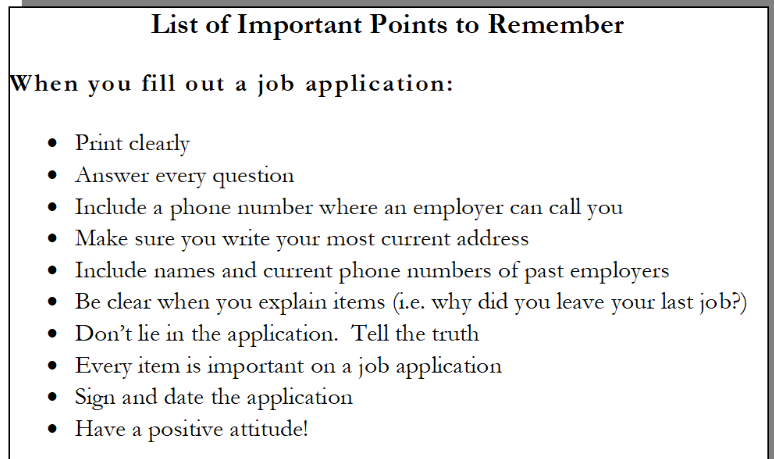 